    C.P.I.A. 2AL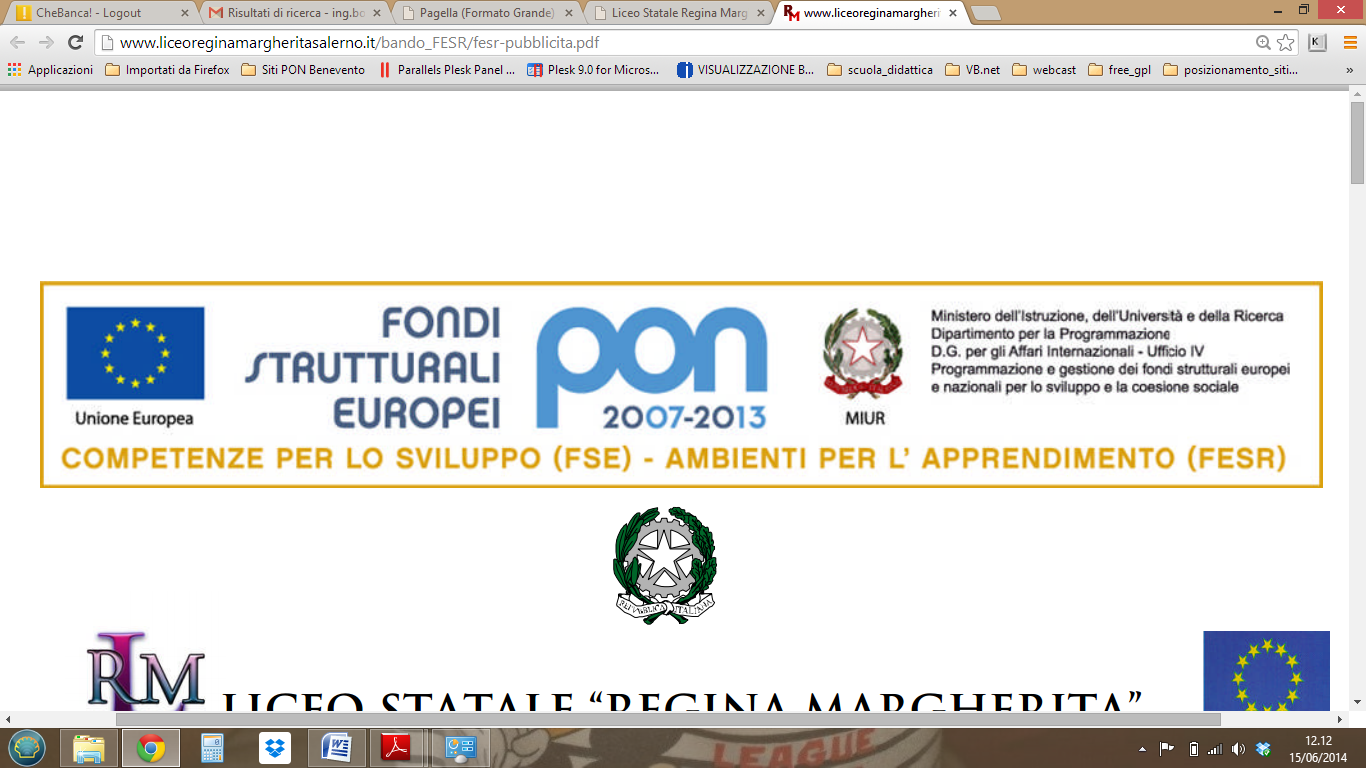 CENTRO PROVINCIALE PER L’ISTRUZIONE DEGLI ADULTIVia Giacometti, 22  - 15067   NOVI LIGURE – Tel 0143746839 – Fax 0143314774 e-mail : almm09800n@istruzione.it – almm09800n@pec.istruzione.it – cpia2alessandria@gmail.comCodice Fiscale 92033690063 – Codice Meccanografico ALMM09800NPUNTI DI EROGAZIONE: ACQUI TERME – NOVI LIGURE – OVADA – TORTONACodice Univoco Ufficio: UFBLELProt. n°	265/A26							        Novi Ligure, 23 Febbraio 2021Ai Sigg. Studenti Oggetto: Sciopero del 1 marzo 2021 per tutto il personale Docente e Dirigente, di ruolo e precari con esclusione del personale ATA, indetto da SISA. In riferimento allo sciopero indetto dai sindacati indicati in oggetto, ai sensi dell’Accordo Aran sulle norme di garanzia dei servizi pubblici essenziali e sulle procedure di raffreddamento e conciliazione in caso di sciopero firmato il 2 dicembre 2020, si comunica quanto segue: a) DATA, DURATA DELLO SCIOPERO E PERSONALE INTERESSATO lo sciopero si svolgerà il giorno 01 marzo 2021 per l’intera giornata e interesserà tutto il personale Dirigente e docente, di ruolo e precario in servizio nell’istituto; b) MOTIVAZIONI le motivazioni poste alla base della vertenza sono desunte all’indirizzo //www.funzionepubblica.gov.it/sites/funzionepubblica.gov.it/files/documenti/scioperi_p df/146-9022021-1631011.pdf La rappresentatività a livello nazionale delle organizzazioni sindacali in oggetto, come certificato dall’ARAN per il triennio 2019-2021 è la seguente: SISA 0% c) VOTI OTTENUTI NELL’ULTIMA ELEZIONE RSU nell’ultima elezione delle RSU, avvenuta in questa istituzione scolastica, le organizzazioni sindacali in oggetto non hanno presentato liste e conseguentemente non hanno ottenuto voti hanno ottenuto le seguenti percentuali di voti, in rapporto al totale degli aventi diritto al voto: SISA 00% % d) PERCENTUALI DI ADESIONE REGISTRATE AI PRECEDENTI SCIOPERI I precedenti scioperi indetti dalla/e organizzazione/i sindacale/i in oggetto nel corso del corrente a.s. e dell’a.s. precedente hanno ottenuto le seguenti percentuali di adesione tra il personale di questa istituzione scolastica tenuto al servizio  e) PRESTAZIONI INDISPENSABILI DA GARANTIRE Ai sensi dell’art. 2, comma 2, del richiamato Accordo Aran, in relazione all’azione di sciopero indicata in oggetto, presso questa istituzione scolastica: non sono state individuate prestazioni indispensabili di cui occorra garantire la continuità Sulla base dei suddetti dati e delle comunicazioni rese dal personale, si informano i genitori che non è possibile fare previsioni attendibili sull’adesione allo sciopero e sui servizi che la scuola potrà garantire. Si invitano pertanto gli studenti, la mattina dello sciopero, ad accertarsi dell’apertura del plesso, del regolare svolgimento delle lezioni. Il Dirigente Scolastico Prof. Filippo PELIZZA            Firma apposta ai sensi dell’art. 3                comma 2 del D.L.vo n. 39/93DATAOO.SS che hanno indetto lo sciopero o vi hanno aderito% adesione15.05.2020SISA00%